МКОУ РАООП «Старогородковская специальная (коррекционная)  школа-интернат им. Заслуженного учителя РФ Фурагиной А.В.»Конспект открытого урока профессионально-трудового обучения (строительное дело) в 10а классена тему:«Техника безопасности при выполнении штукатурных работ»Выполнил: учитель строительного делаНиколенко С.Н.2021 уч. годПлан урокаТема урока: «Техника безопасности при выполнения штукатурных работ». Цели урока: Формирование и закрепление правил по технике безопасности при формировании первоначальных умений по набрасыванию раствора на поверхность: - штукатурной лопаткой, - ковшом, - соколом. Задачи урока: Научить соблюдать правила безопасности при набрасывании раствора на поверхность стен различными способами и инструментами.Знания и умения необходимые для выполнения задач: Знать: - инструменты и инвентарь, безопасные приемы работы с ними, применяемые при выполнении штукатурных работ. -виды растворов, и безопасные приёмы нанесения, применяемых для оштукатуривания поверхностей. Уметь: -  правильно готовить инструмент к работе и соблюдать правила работы с инструментами, выявлять и устранять мелкие неполадки в нём. - правильно приготавливать штукатурный раствор.Оборудование: строительные материалы: цемент, песок, вода, уровень, отвес, сито, правило.Тип урока: урок по усвоению знаний, трудовых приемов и операций.Форма урока: урок – практикум.Методы обучения: словесный, наглядный, практический, самостоятельная работа;Межпредметные связи:– Химия – использование химических формул
– Технология – «Штукатурные работы»
– Материаловедение «Растворы»Ход урокаУчитель. Добрый день ребята, уважаемые гости. Сегодня у нас будет не обычный урок.  Нам обратились, как к мастерам отделочных строительных работ помочь в срочном заказе, ремонт стенки т.к. бригады отделочников у неё все заняты. Мы поможем. Называется наш урок «Улучшенная штукатурка». В ходе урока мы проверим полученные знания на уроках строительного дела. Строительство – одна из основных отраслей народного хозяйства, оно занимает ведущее место среди отраслей и по количеству используемых ресурсов и по числу работающих в ней специалистов и рабочих. (Слайд 1)Если б строители не строили дома,Чтобы все мы делали, когда придет зима?Если бы строители не строили дорог,Ездить в гости бы к друзьям никто из нас не смог!Одним словом без строителей - беда,Мы без них прожить не сможем никогда!У: Ребята, а какие строительные профессии вы знаете? (Слайд 2)Дети:Летят опилки белые,Летят из-под пилы.Это плотник делает рамы и полы.***Вы видали штукатура?Приходил он к нам во дворИ, поглядывая хмуро,Он размешивал раствор.***Я маляр, шагаю к вам
С кистью и ведром.
Свежей краской буду сам
Красить новый дом.***Трудная и нужная профессия,
Каменщик – основа всех основ.
Стены замков защищали от захватчиков:
Детишек, слабых, женщин, стариков.Сегодня мы узнаем, кто из вас больше знает о профессии.А сейчас проверим, как вы знаете инструменты.1-е задание “Веришь – не веришь”Я зачитываю утверждения, вы отвечаете правильно или нет - исправляете. Отвес- инструмент для проверки горизонтальности поверхности.Мастерок – инструмент для проверки качества.Цемент – заполнитель в растворе.Песок - заполнитель в растворе.Тёрка – для проверки качества штукатурки.Штукатурка- это смесь вяжущего раствора и воды.Правило - инструмент для измерения качества поверхности стены. (Слайд 3)2-е задание. «Какие виды штукатурки вы знаете, и где применяются»Ответ:  Простая штукатурка, применяется в подсобных помещениях.Улучшенная штукатурка, применяется в жилых помещениях. (Слайд 4)Высококачественная штукатурка, применяется в адменестративных зданиях.3- задание. Назвать слои в штукатуркиОбрызг, грунт, накрывка (Слайд 5)4-е задание Техника безопасности  (Слайд 6)На рабочем месте не должно 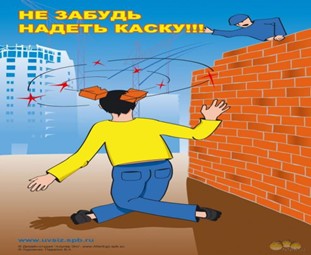 находится: мусор, лишние предметы. Инструмент должен находиться на своем рабочем месте, так чтобы не мешал проведению работ. Инструменты должныбыть исправными.Для работ с штукатуркой нежелательно использовать посторонние предметы! У каждого рабочего должно быть: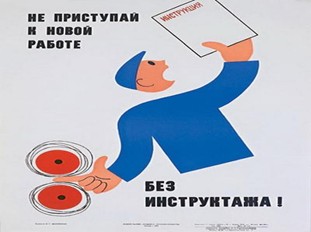  рабочая одежда, головной убор, перчатки, обувь.5-е Физ. минуткаПоказать движения, которые выполняет маляр, штукатур, плиточник, каменщик. Молодцы. (Слайд 7)А теперь вспомним нашу тему урока.6№ Технологические операции штукатурных работ. (Слайд 8)Очистка поверхности Убрать мусорПрогрунтовать поверхность Закрепить штукатурную сеткуСмочить поверхностьУстановить маячные рейкиПриготовить растворНанести обрызгНанести грунтРазровнять растворЗатереть штукатурку7-е. Организация рабочего места, подготовка инструмента к работеМастер:  Но прежде чем приступить к оштукатуриванию поверхности нужно подготовить рабочее место. (Слайд 9)8-е.  Приступим к выполнению практической работы по теме «Нанесение улучшенной штукатурки на поверхность».При выполнении практической работы нельзя так же забывать и о технике безопасности перед работой, во время и после работы называют правило техники безопасности. (Слайд 10, 11, 12)+Правила техники безопасности. (Слайд 13, 14)Перед работой надеть спецодежду.Проверить инструменты на исправность.Приготовить материалы.Во время работы нельзя отвлекаться.Рабочее месте содержать в порядке.Рабочее место должно быть хорошо освещено.После окончания работы убрать рабочее место.Вымыть инструменты.Снять спецодежду.Вымыть руки с мылом после работы.А сейчас мы расскажем, какие операции сделали на прошлом уроке.9-е. Назначается бригадир и бригадир расставляет на операции.Дефекты, причины и способы устранения (Слайд 15, 16, 17)10. Подведение итоговСегодня на уроке мы убедились в том, что вы эрудированны, любознательны, смекалисты, хотя и не всё знающие. У вас есть прекрасная возможность познать секреты мастерства строителей. Вы достойны звания “ Строитель”Рефлексия:ВыводС поставленными целями и задачами справились на отлично,Выполнили весь объем работы за 4 урока, использовали много разных материалов и оборудования.Израсходовали минимум материала.Заказчики остались довольными от выполненной нами работой.Научились делать не на скорость, а на века!Д/З  Повторить инструменты, применяемые для намазывания раствора на поверхность.Повторить по конспекту штукатурные слои и их нанесение.СПАСИБО ВСЕМ ЗА СЕГОДНЯШНИЙ УРОК! (Слайд 18)Дефект   ПричинаУстранениеОтслаивание штукатуркиРаствор был нанесён на чрезмерно сухую поверхностьНа поверхность наносится сначала обрызг цементным растворомТрещины (крупные и мелкие)Появляются от того, что раствор слишком жирныйСтрого дозировать вяжущие вещества и наполнительДутикВ результате пережога извести присутствуют спёкшиеся частицыПроцедить через сито с отверстиями 0,5x0,5 или 0,6x0,6Вспучивание штукатуркиРаствор наносится на чрезмерно сырую поверхность или от постоянного влажнения поверхностиСнять дефектный слой и нанести новый по технологии 